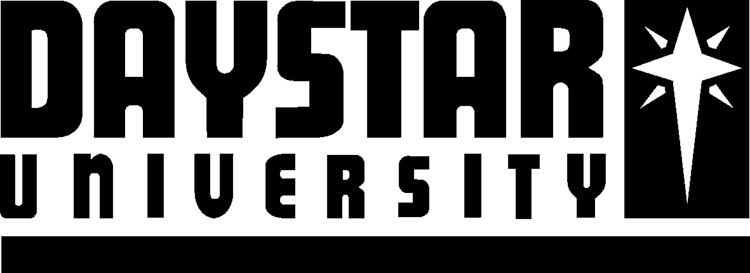 DEPARTMENT OF LANGUAGE AND PERFORMING ARTSFRE 329 : AFRICAN NOVEL AND SHORT STORIES IN FRENCHEND OF AUGUST 2018 SEMESTER EXAM					TIME: 24 HOURSVous recevez cet examen 24 heures avant de te rendre dans la salle de classe où tu vas écrire tes réponses dans les livrets fournis par l’examinatrice. Pendant l’examen de durée limite, l’emploie des textes suivants est permis : dictionnaire bilingueles romans étudiés Les critères d’évaluation de tes réponses seront les suivantes:maîtrise du sujetrespect des conventions d’expression et de la grammaire de la langue française.Réponds à toutes les questions.En tirant des exemples de Une vie de boy et Une si longue lettre, donne les similitudes et les différences entre les deux personnages qui racontent l’histoire, Toundi et Ramatoulaye (6 points)le style et l’intrigue des deux romans (14 points) Discute le thème de la religion dans le roman d’Oyono est celui de Bâ. (20 points)